Outline of 2 TimothyIntroduction (1:1–4)Paul’s Concern for Timothy (1:5–14)Paul’s Situation (1:15–18)Special Instructions to Timothy (ch. 2) Call for Endurance (2:1–13)Warning about Foolish Controversies (2:14–26)Warning about the Last Days (ch. 3) Terrible Times (3:1–9)Means of Combating Them (3:10–17)Paul’s Departing Remarks (4:1–8) Charge to Preach the Word (4:1–5)Paul’s Victorious Prospect (4:6–8)Final Requests, Greetings and Benediction (4:9–22)Questions?  Next Week: EphesiansCore Seminars—New Testament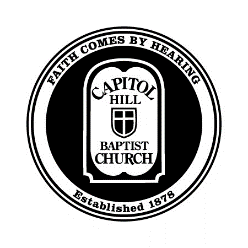 Class 16:  2 Timothy:	       The Continuation of the KingdomBackground and StructurePaul’s last words4:14-184:6-8Structure of the letterCh.1Ch.2-3Ch.3-4Theme #1: Protect the Message1:7-14Starts with GodGive the gospel of Jesus Christ aloneGuard how we present human needGuard how we present God’s provision for our needGuard against assuming the GospelTheme #2: Preach the Message, No Matter The CostRaise up other teachers 2:1-3Suffering may come 2:8-9How to handle false teaching 2:14-15; 3:1-5Theme #3: Persevere to the EndNot all who claim the name of Christ will persevere to the end 3:14; 4:9-10How to persevereDo not neglect the Word 3:15-17	Teach with patience and embrace community 4:2Equip the next generation to persevere 4:6